Health Care Systems NotesHealth care has become a ____________________ business!!!!!     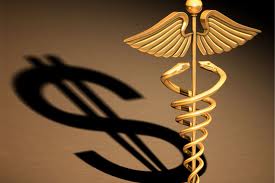 Private Health Care FacilitiesHospitals: an institution that provides ________________________________ and treatment for the sick and injured.Can be _______________, religious, nonprofit or ___________________ owned.Ex.Long-term care Facilities: mainly provide assistance and care for the ___________. Usually all in one._________________________: provides help with ADL’s, promote social interactions and provide safety and security.Extended care facilities: ______________________________________________________Independent Living: Rent apartments but are provided with servicesOmnibus Budget Reconciliation Act (OBRA)Regulations regarding _______________ care and ________________ care.Requires state to establish training and competence evaluations for nursing and geriatric assistants.CEU’s, evaluations, registrations and certificationsMedical Offices: ___________________________________________________________________________________________________________Services: diagnostic, evaluations, treatment, examinations, minor surgeries, and testingDental Offices: can provide general or specialized care		Ex.Clinics: health care facilities found in many types of health care.Optical Centers: _______________________________________________________________________: provides special care for victims of accidents or sudden illnessesCan be both _________________ or _______________Laboratories: can perform __________________________ such as blood or urineGovernment AgenciesWorld Health Organization(    ): information about health issues around the world(U.S.D.H.H.S.) ______________________________: health issues in the U.S.National Institute of Health(NIH): _________________________Center for Disease Control and Prevention(     ):  concerned with causes, spread and control of diseasesFood and Drug Administration( FDA):________________________Agency for Health Care Policy and Research(      ): ____________Occupational Safety and Health Administration(     ): protect workers from ____ ________injuries and illnessesVoluntary/Nonprofit AgenciesSupported by ________, membership fees, ____________ and federal or state grants.EX: 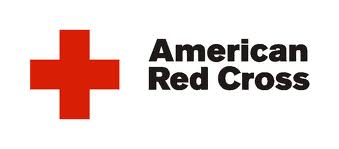 Health Insurance PlansWhat's the Purpose?_________________________________________________________ How does it work?The amount of payment and the type of services vary from plan to plan______________: set amounts that must be paid before the insurance will pay for anything.Co-Insurance:___________________________________________________________________________: specific amount of money that must be paid before receiving servicesHealth Maintenance Organization (HMO):  provides a _____________________________________ for the delivery of healthcare servicesSet fee regardless of the amount of health care usedPreferred Provider Organization(PPO):  contracts with certain doctors/dentist to provide health care at reduced ratesUsually requires ____________ and _________________Medicare: government program that provides healthcare for all individuals over the age of ______, disabled persons receiving SS and a few other exceptions________________: Government program but people covered varies from state to state.Individuals with low income, children who qualify, all disabled and blind people.____________________________: insurance for workers injured on the jobTRICARE: Government_________________ health insurance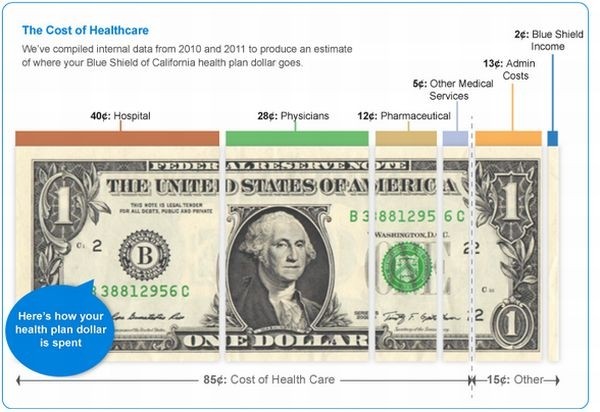 Organizational Structure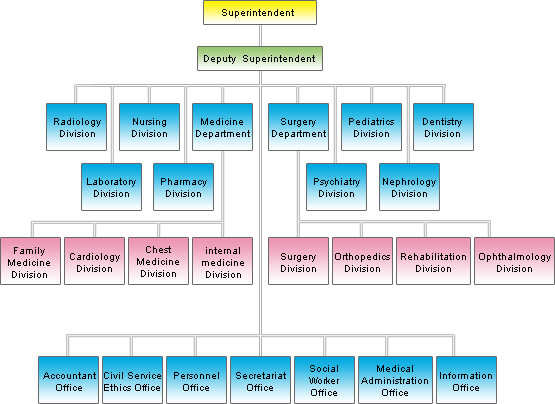 Current Trends in Health CareCost ContainmentCause of Increased Healthcare CostsTechnological AdvancesProcedures such as heart, lung, liver or kidney transplantsComputers used for diagnostic examsPeople are living longer buuuuttt…….the result is …The Aging PopulationMore _______________________________________ diseasesMore frequent healthcareHealth Related LawsuitsCost Containment EffortsDiagnostic Related GroupsMedicaid/Medicare:__________________________________________________________________________________Combination of Services:Clinics and laboratories _____________________ by different  agenciesDecreased cost for the provider means decreased cost for the patient.Outpatient ServicesReducing the length of __________________________________________… i.e. open heart surgeryMass/Bulk purchasingBuying in larger quantities at reduced prices.___________________________________________________________Early Intervention/Prevention	Patient education, immunizations, physicals, incentives, easy accessTelemedicine:___________________________________________________________________________________________________________________________________________________________________Decreases the need for trips to the “doctor”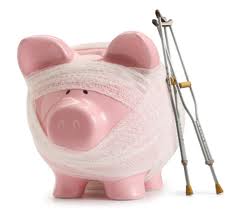 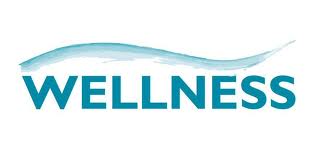 Emphasis on promoting wellness of the _______________individual:________________ wellness: promoted by a well-balanced diet, exercise, routine physicals.Emotional wellness: promoted by an understanding of one’s own ________________ ______________________________wellness: promoted by showing fairness, concern, tolerance, etc…Mental and intellectual wellness: promoted by being creative, logical, curious, open minded individualsSpiritual Wellness: promoted by using______________________________________________________Holistic Health: promotes treating the whole person; ______________________________ of wellness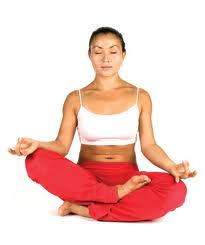 Alternative and Complementary Methods of Health CareComplementary Therapies: used in __________________ with conventional medical therapies___________________ Therapies: used in place of biomedical therapiesIntegrative health care: uses ______________ mainstream and CAM therapies to treat patientsChinese medicine practitioners: holistic based healing practice based on the belief that a _________________________ (CHI) flows through every living personChiropractors: practice base on the belief that the brain sends vital energy to all body parts through nerves is the spinal cordHomeopaths: belief in the body’s abilities to ___________________________ using the immune system; no medicine, if so all naturalNaturopaths:  only natural therapies